家長會委員會議剪影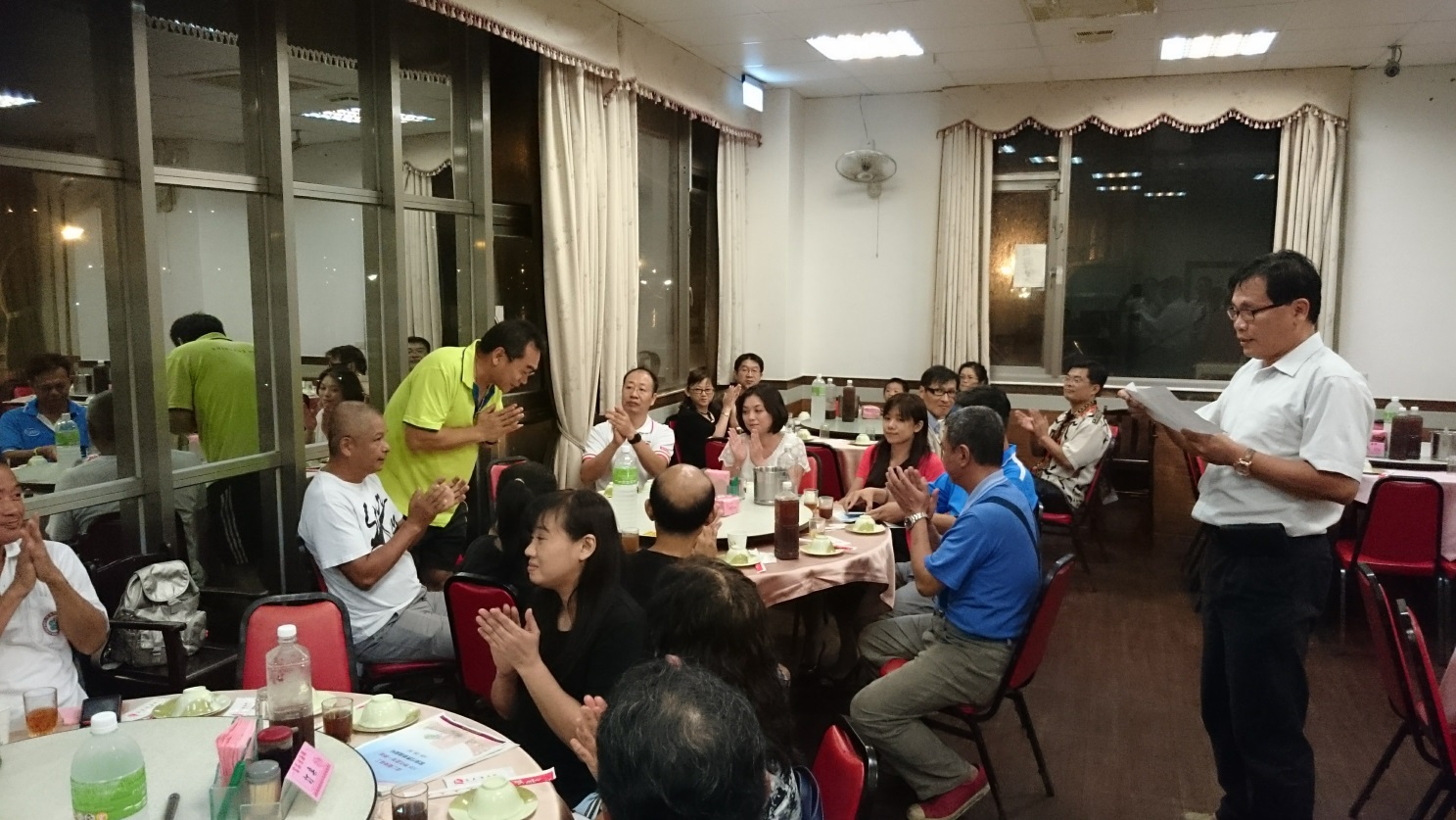 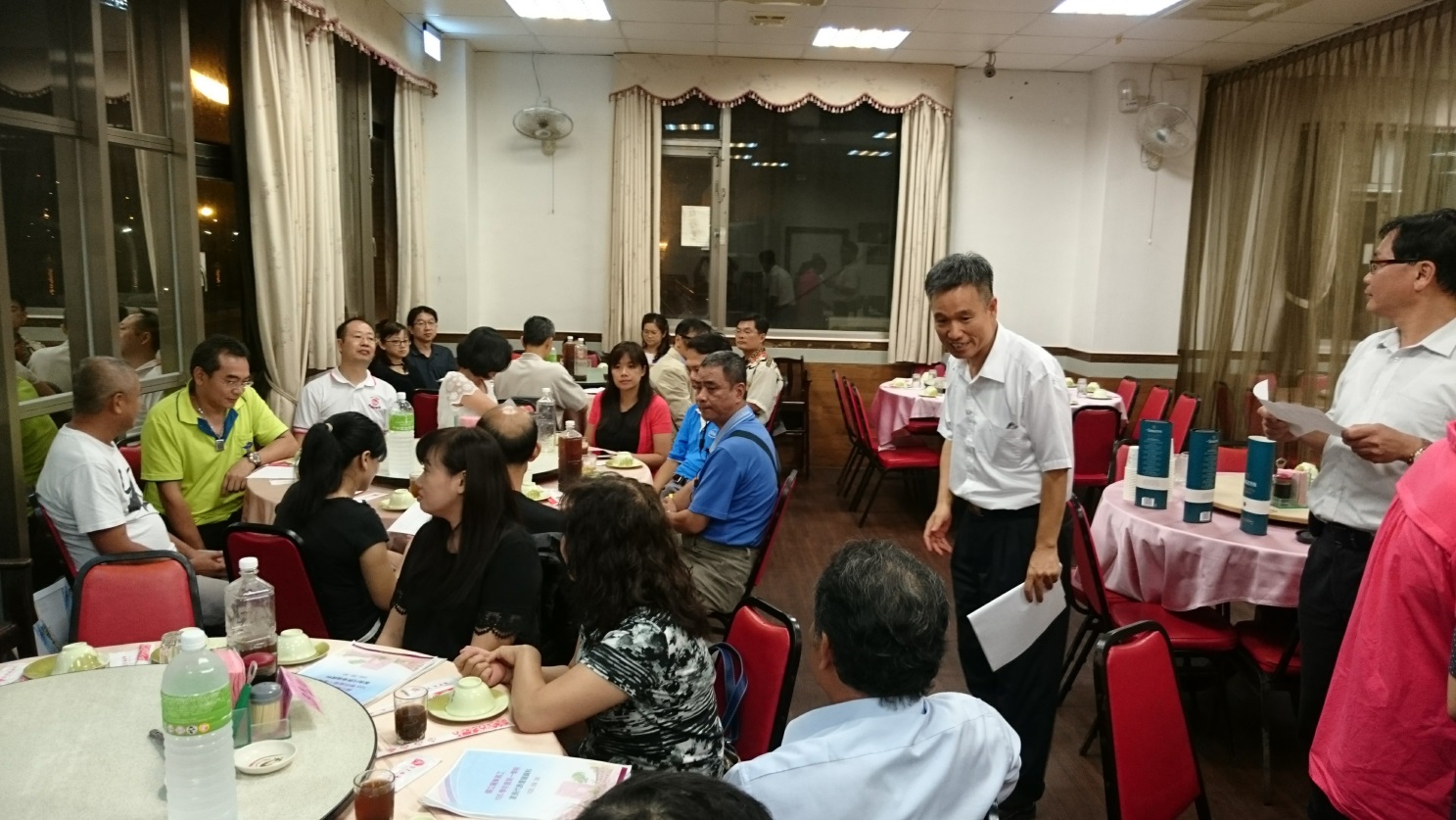 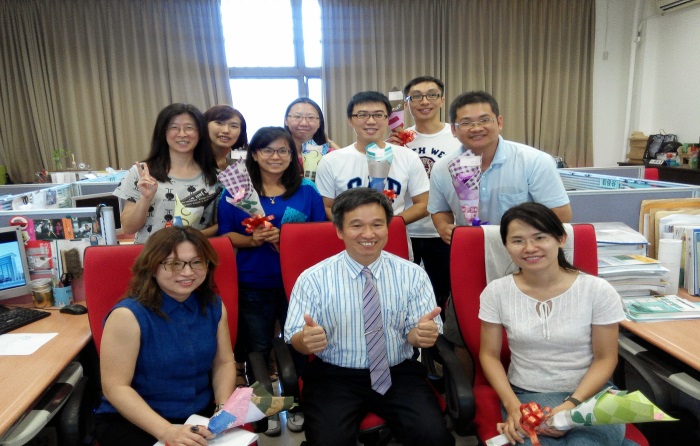 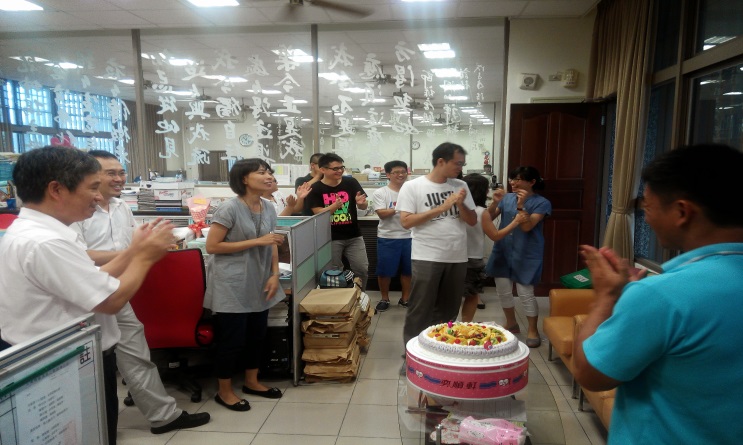          教師節敬師活動                        導師慶生活動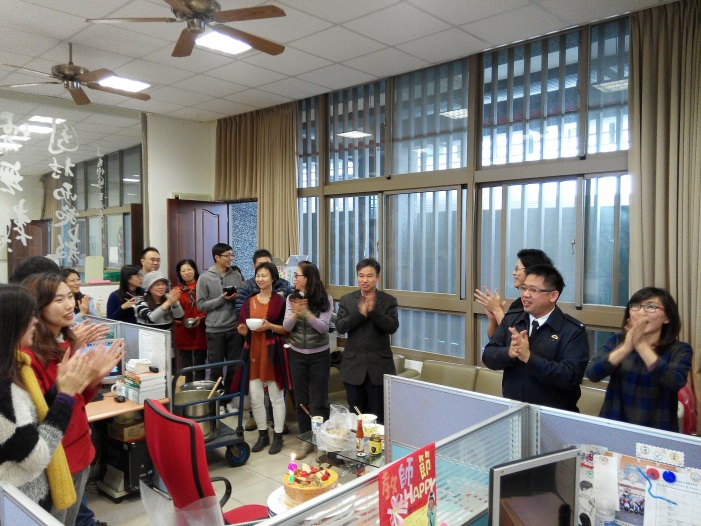 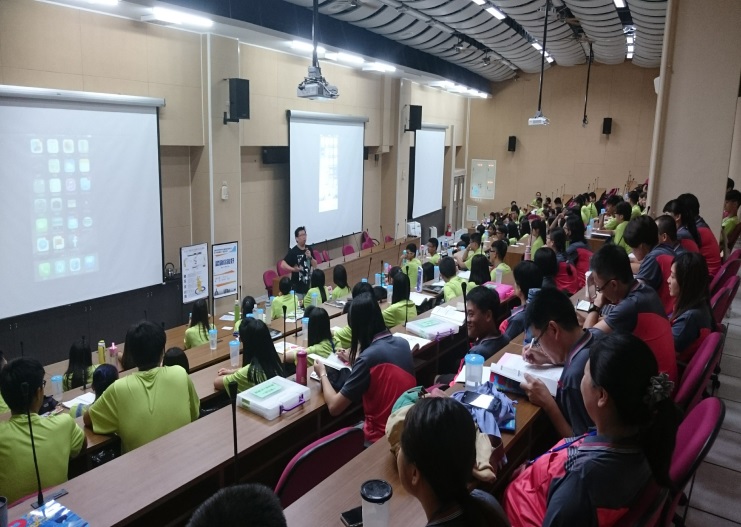         導師慶生活動                       贊助領培營活動及教師衣服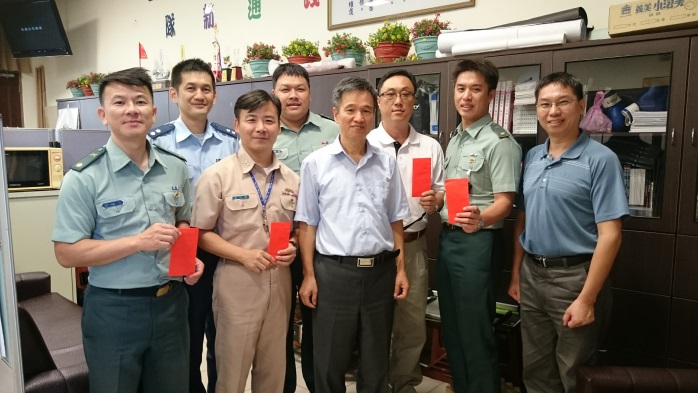 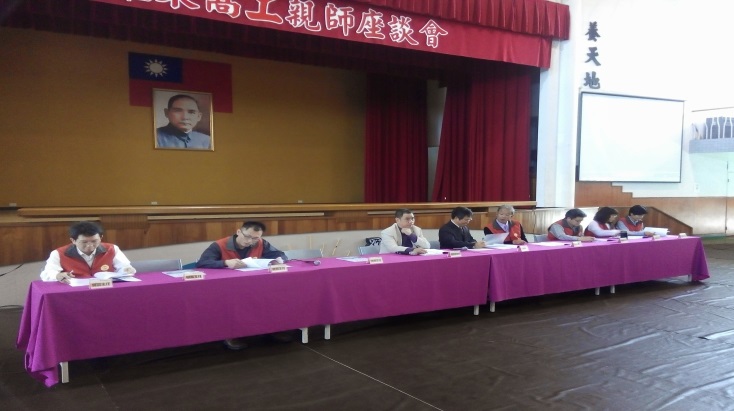       九三軍人節致贈慰問金                     參與親師座談會